       Arc en chêne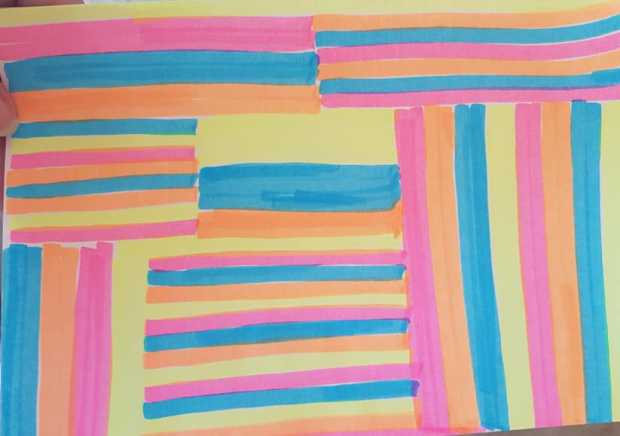 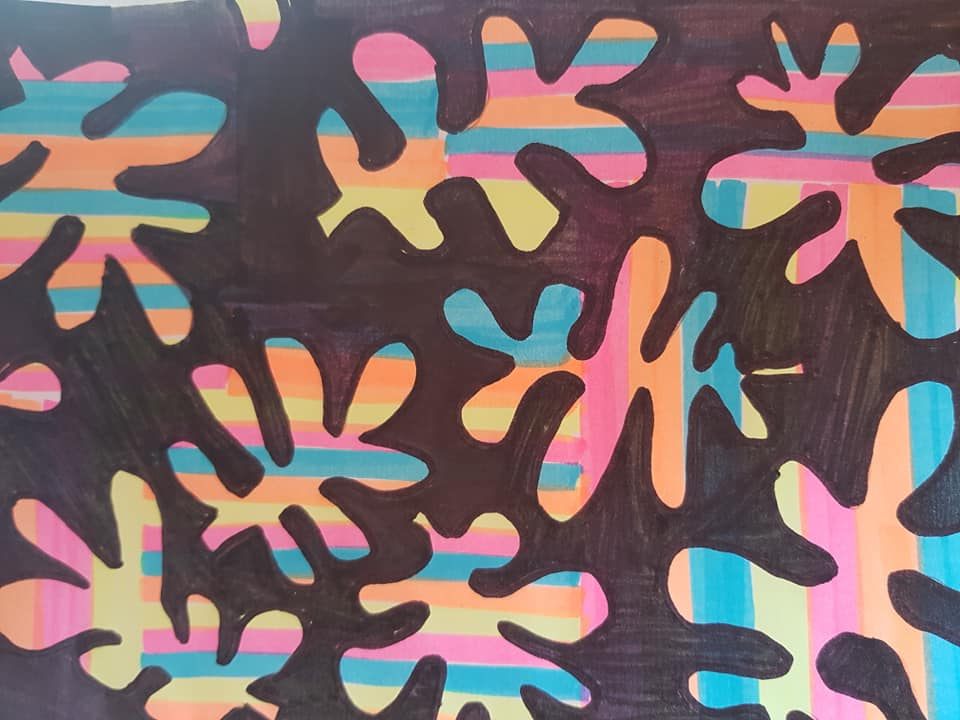 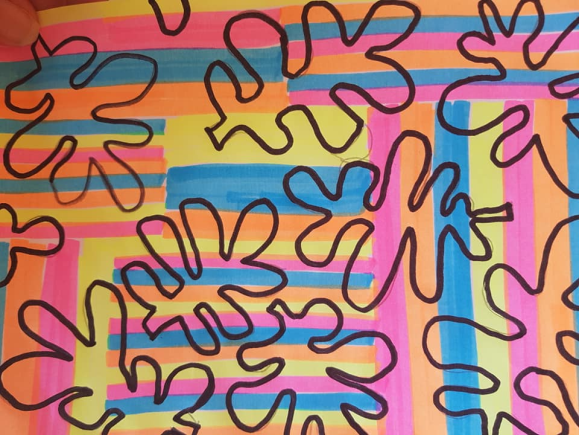 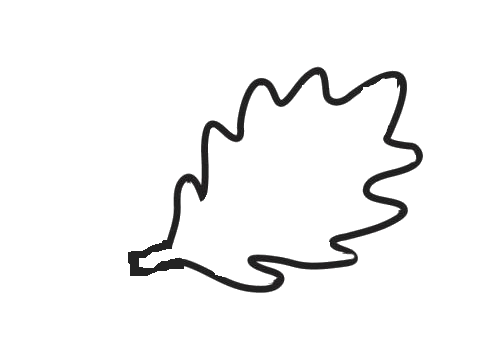 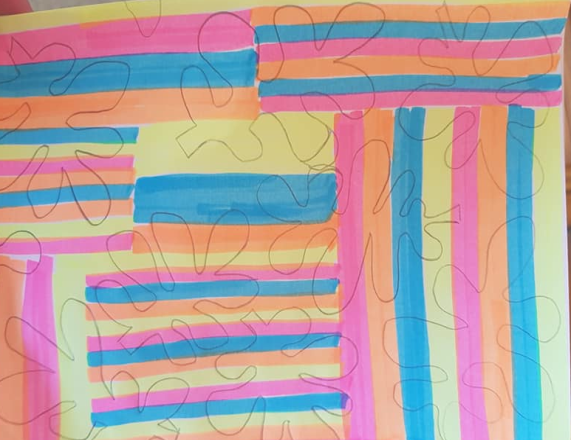 